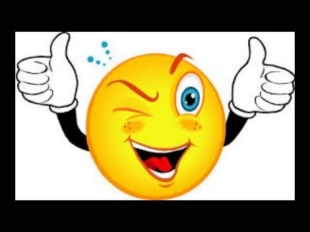 ZBRAJANJE I ODUZIMANJE DO 20Učenici: L.J., A.B.,M.G., K.H.PREPIŠI I RIJEŠI BROJEVNU PIRAMIDU!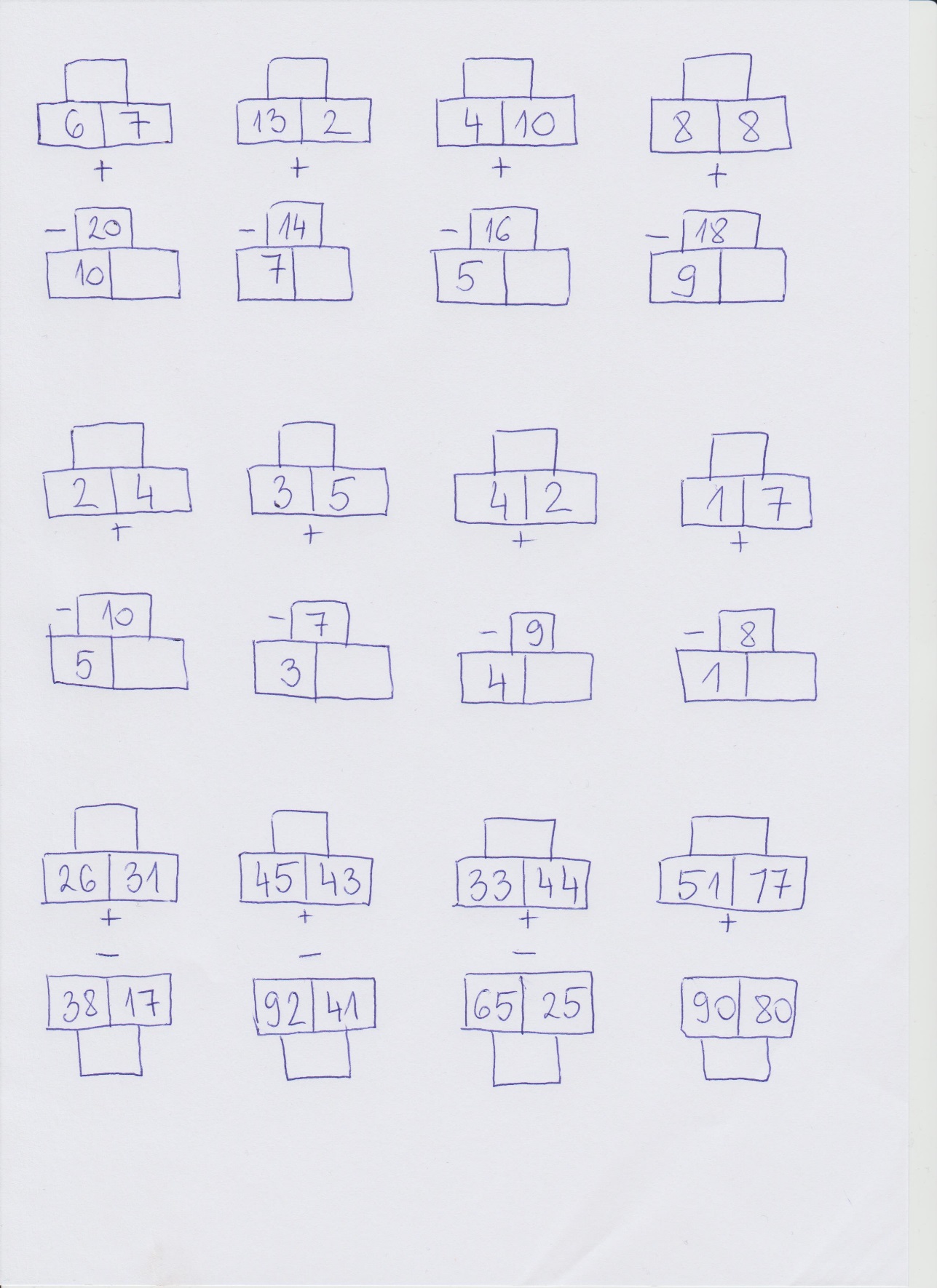 ZBRAJANJE I ODUZIMANJE DO 20Učenici: I.F.PREPIŠI I RIJEŠI BROJEVNU PIRAMIDU: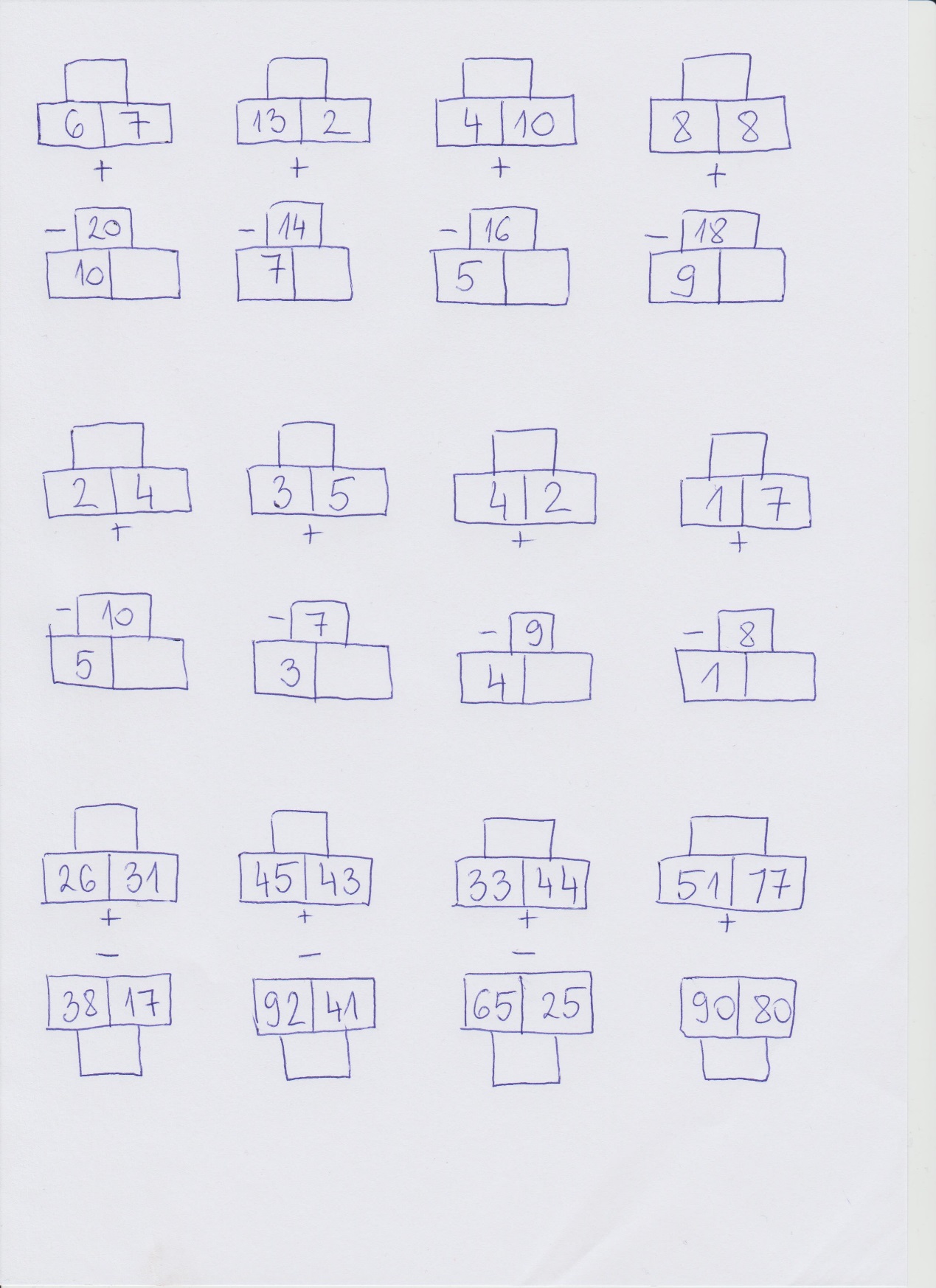 BROJEVI DO 100Učenici: D.M.PREPIŠI I RIJEŠI BROJEVNU PIRAMIDU!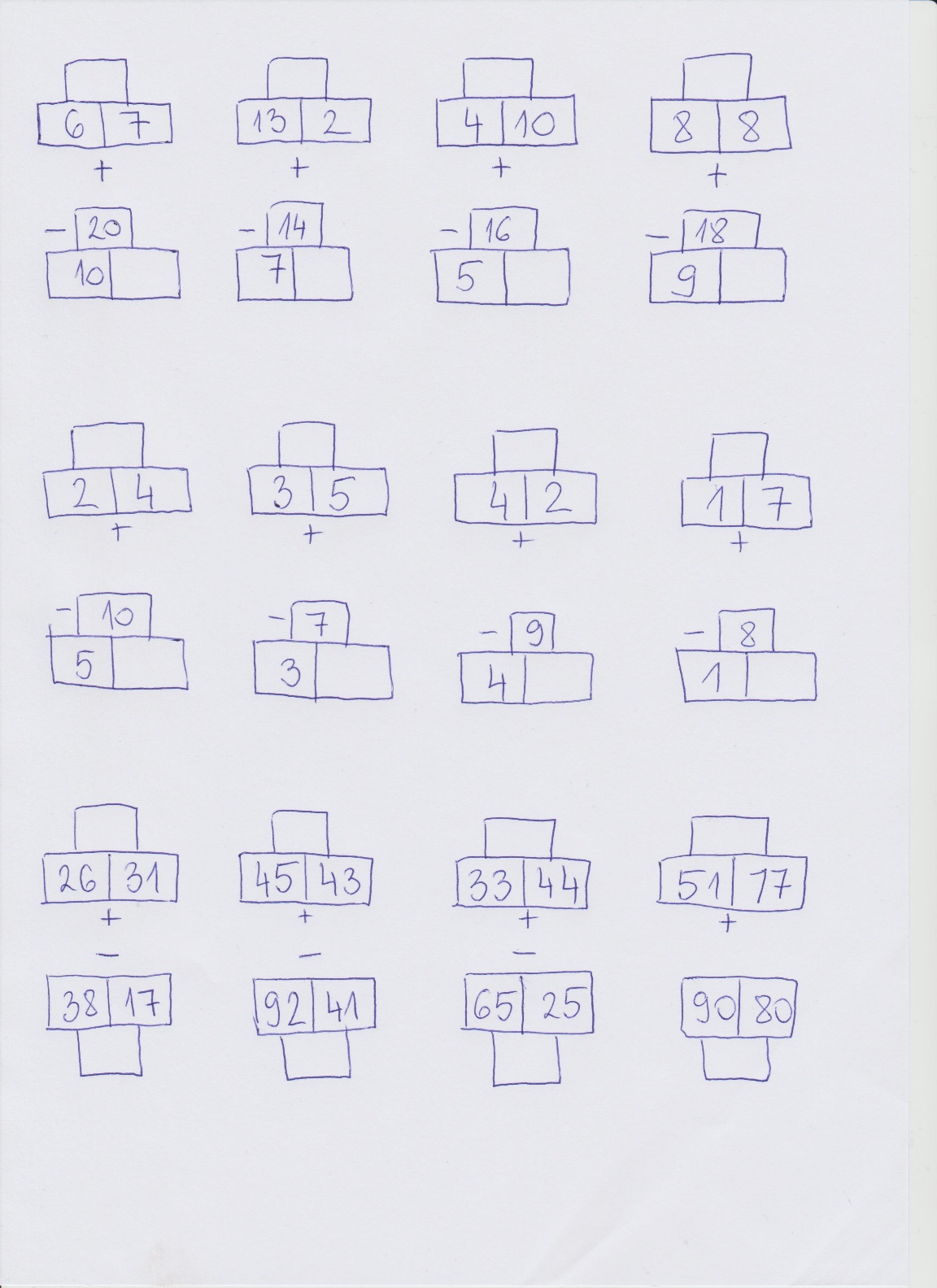 